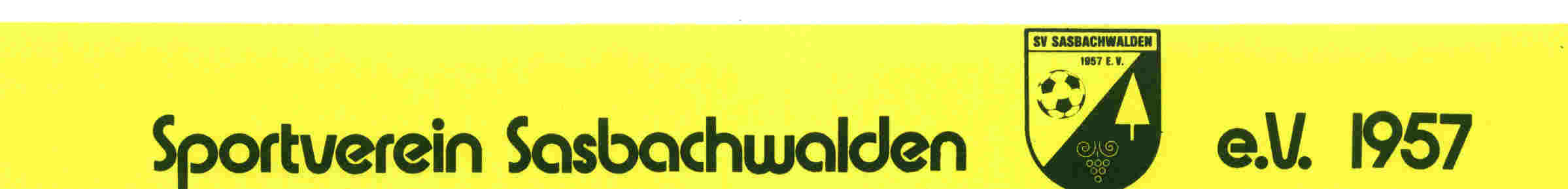 Anmeldung für den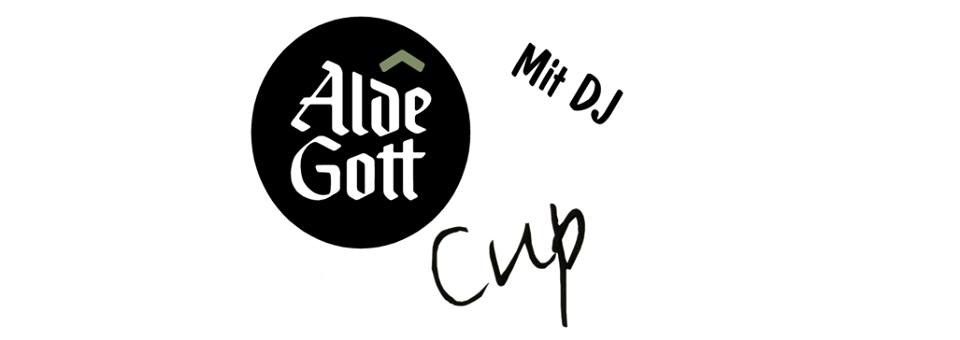 Samstag, den 14.07.2018	    Treffpunkt 17.00 UhrZum 18. Mal veranstaltet der SV Sasbachwalden am 14.07.2018 sein traditionelles 11-Meter-Turnier. Mit einem Starterfeld von 40 Mannschaften, einem Extraturnier für Damen und perfekten Rahmenbedingungen ist in der AldeGott-Arena ab 17.00 Uhr wieder für Spaß und Spannung gesorgt.Anmeldungen sind über die Homepage www.sv-sasbachwalden.de oder per E-Mail an info@sv-sasbachwalden.de möglich. Bitte den unteren Abschnitt (Spielerliste und Wunschgröße für T-Shirt in XXL, XL, L, M, S) ausfüllen und an uns übermitteln. Ein Team besteht aus 5 Schützen und einem Torwart. Jeder Spieler darf nur in einem Team mitspielen.Achtung:Die Startgebühr von 30,00 € ist bereits im Vorfeld per Überweisung zu entrichten!Als angemeldet gilt nur das Team, dessen Startgebühr auf unserem Konto eingegangen ist. Die 30,00 € sind zu an folgendes Konto zu entrichten:SV SasbachwaldenIBAN: DE53 6649 0000 0078 1008 00BIC: GENODE61OG1WICHTIG: Als Betreff der Überweisung bitte den in der Anmeldung angegebenen Teamnamen nennen, damit wir die Buchung zweifelsfrei zuordnen können.Team: _______________________________Ansprechpartner: Name:	___________________	Tel./Fax:	___________________E-Mail:	___________________---------------------------------(Datum, Unterschrift) Die Startgebühr von 30,00 € entrichten wir im Vorfeld. Treffpunkt ist pünktlich um 17.00 Uhr. 